                                         TEST DLA PIEKARZY III 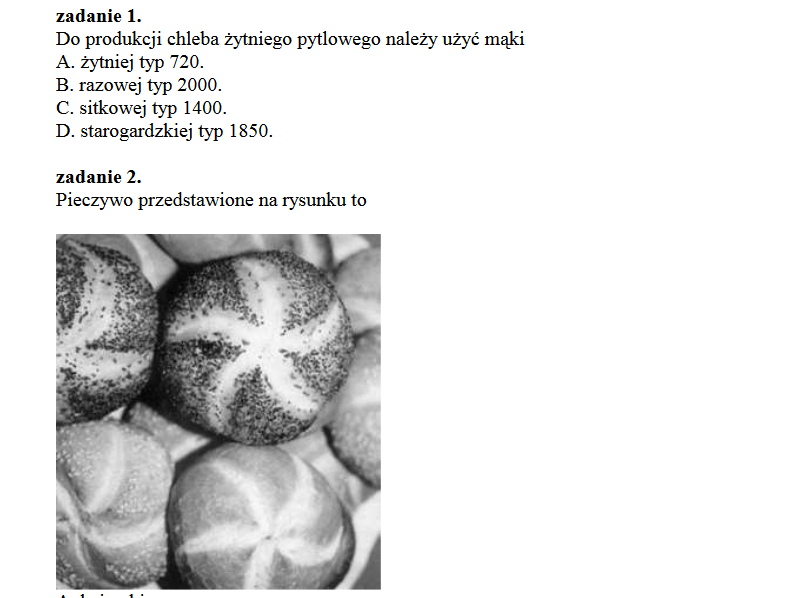 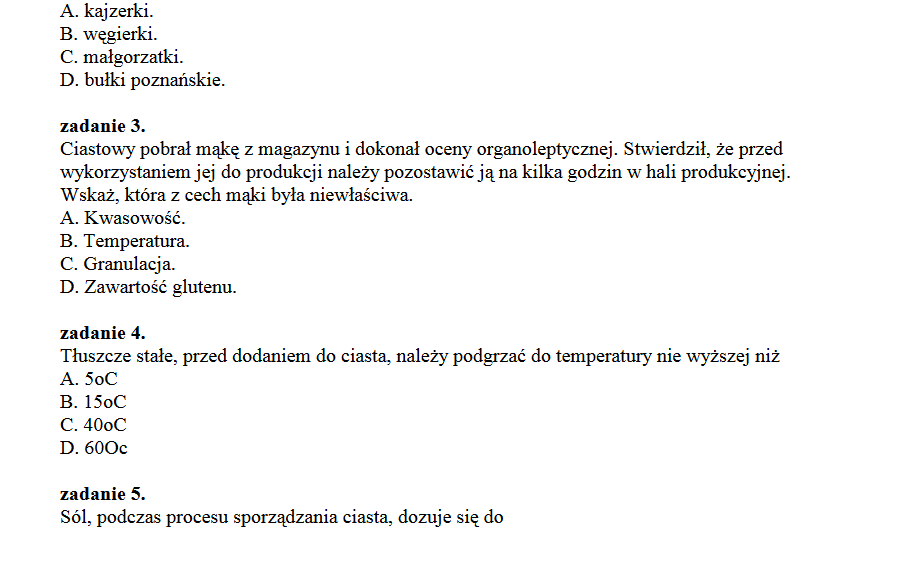 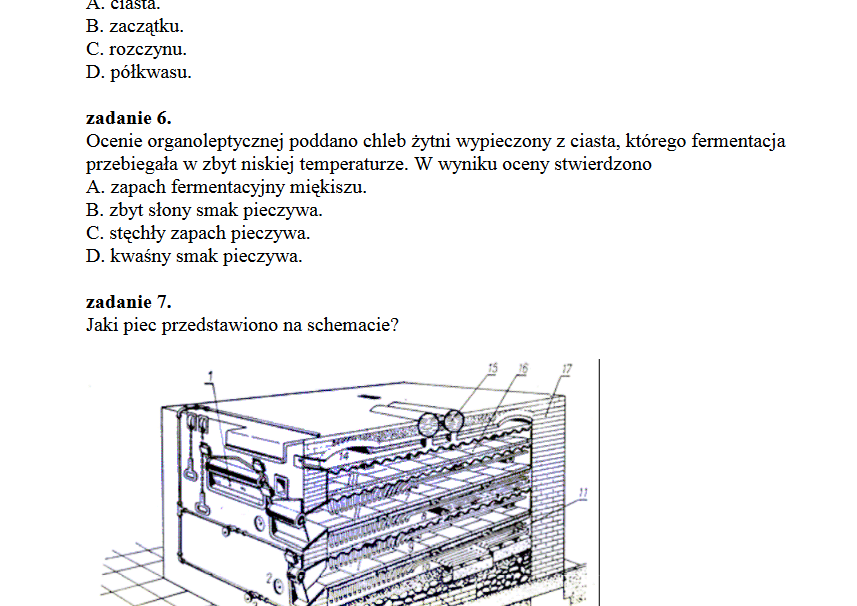 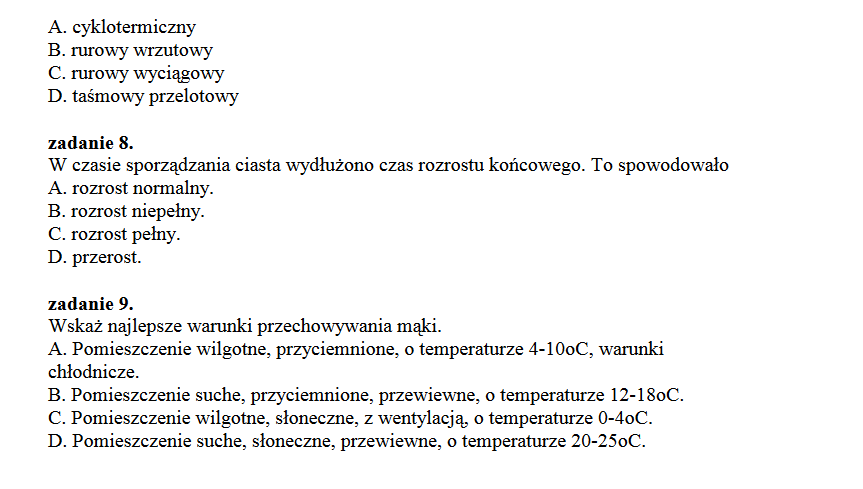 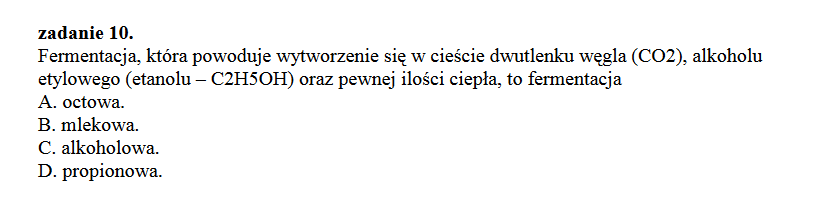 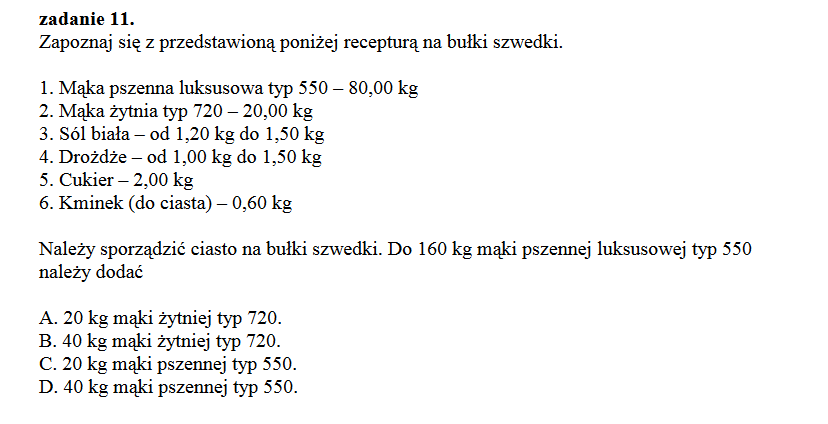 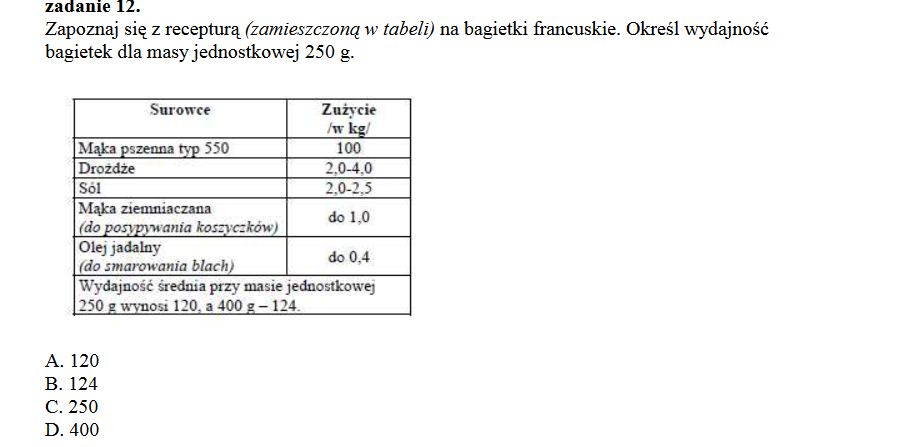 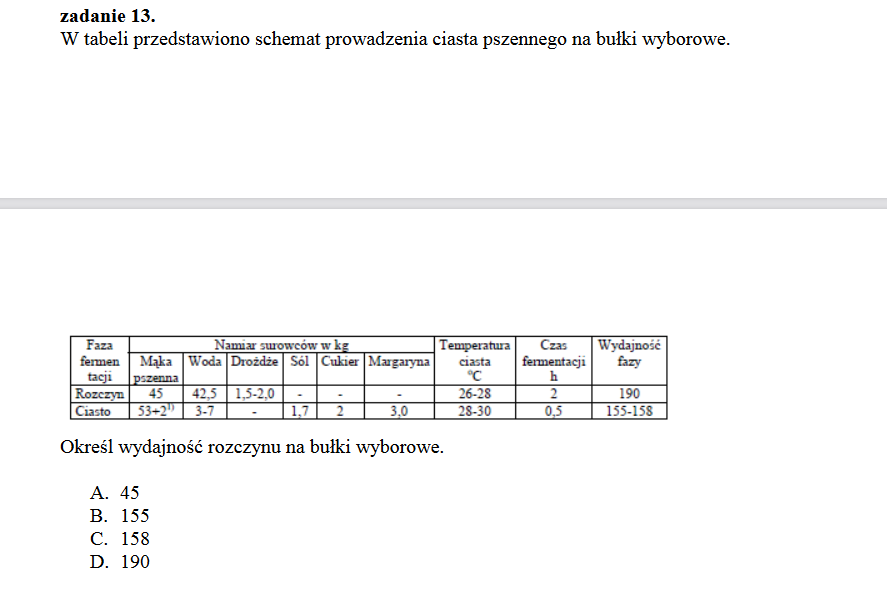 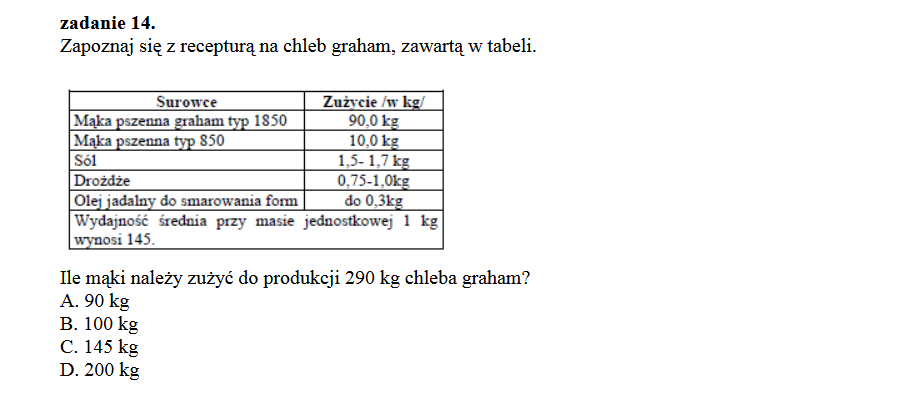 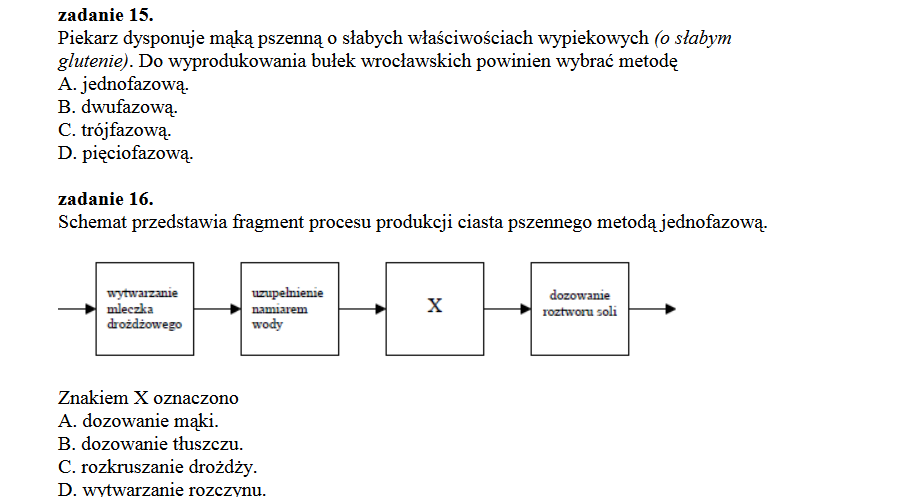 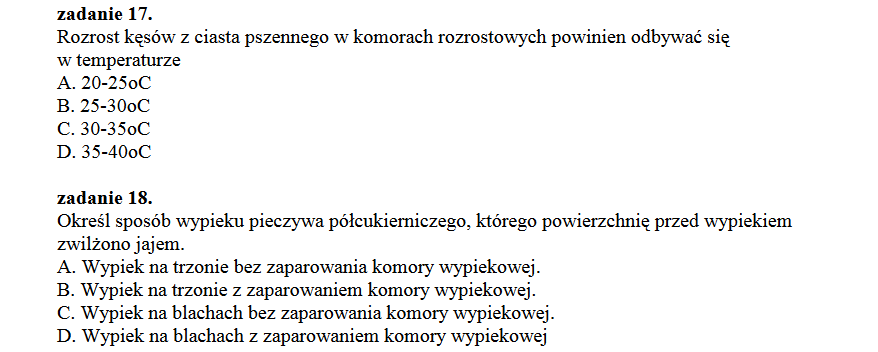 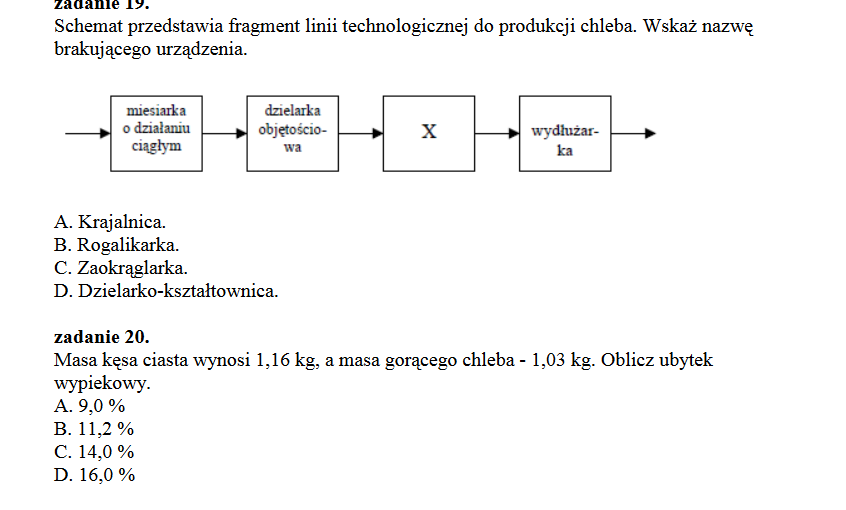 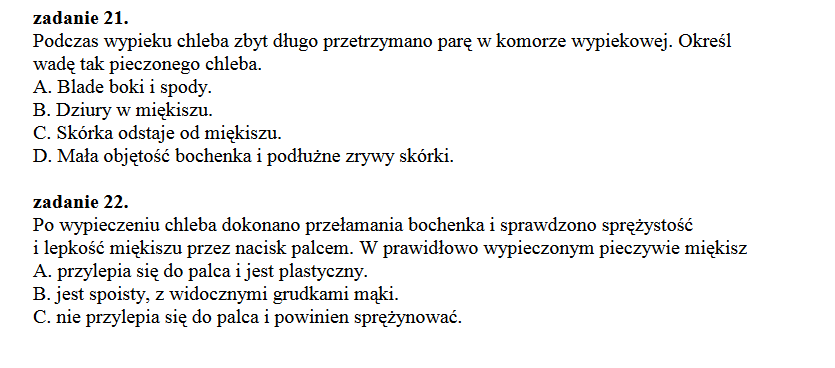 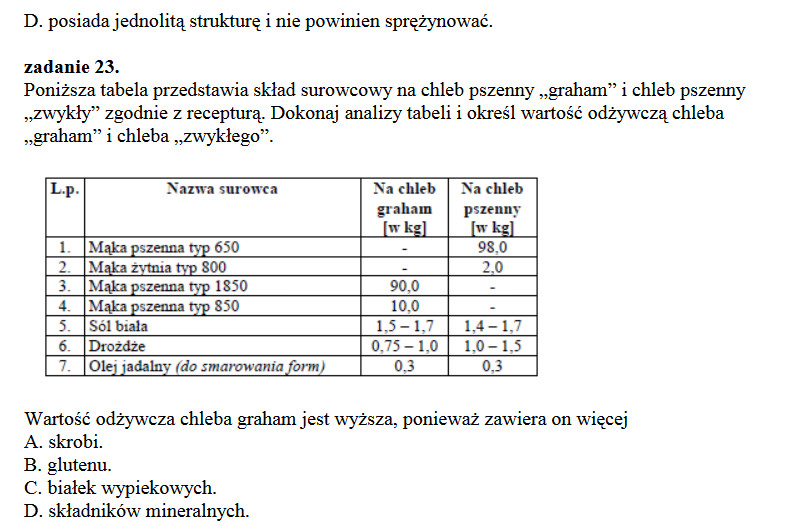 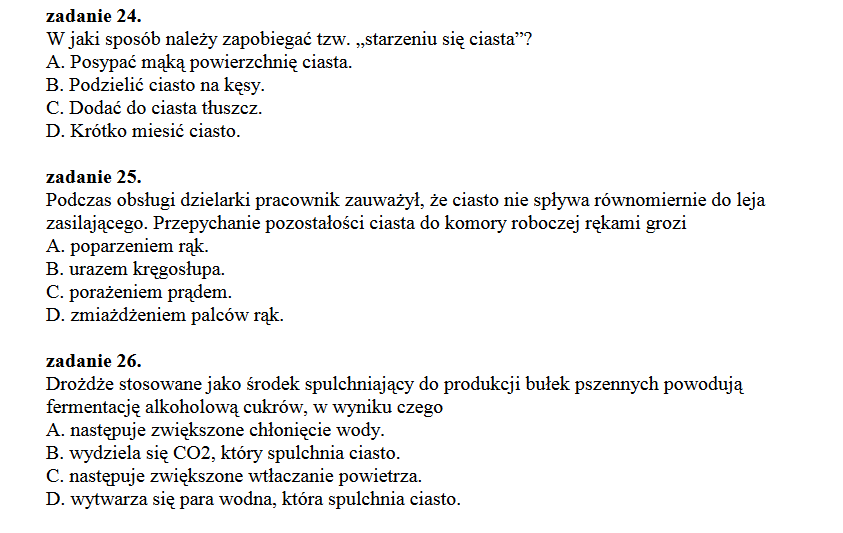 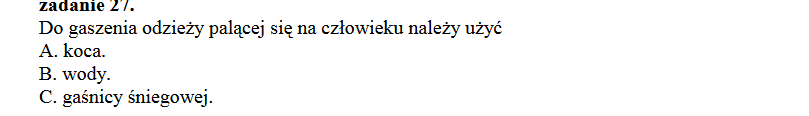 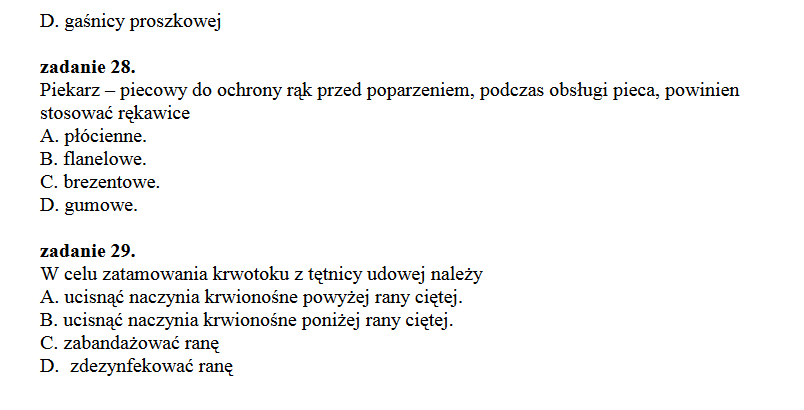 Materiały pochodzą ze stron http://www.mamz.pl/almanach/skrypty/testy/zestaw%208%20produkcja%20piekarska.pdfOdpowiedzi do testu należy odesłać na adres służbowyDo 17 listopada.Np. 1 –b itd.Oraz odpowiedzi z pytań ułatwiających przygotowanie do egzaminu technologia od 60 do 94 oraz z materiałoznawstwa od 60 do 84.